СОБРАНИЕ  ДЕПУТАТОВ ПОРЕЦКОГО МУНИЦИПАЛЬНОГО ОКРУГАЧУВАШСКОЙ РЕСПУБЛИКИРЕШЕНИЕСобрания депутатов первого созываот «28» декабря  2022 года № С-10/11с.ПорецкоеО внесении изменений в решение Собрания депутатов Семеновского сельского поселения от 10.12.2021 №С-11/1 «О бюджете Семеновского сельского поселения Порецкого района Чувашской  Республики на 2022 год и на плановый период 2023  и 2024 годов»    Собрание депутатов Порецкого муниципального округа Чувашской Республики  р е ш и л о :Статья 1. Внести в решение Собрания депутатов Семеновского сельского поселения от 10.12.2021 №С-11/1 «О бюджете Семеновского сельского поселения Порецкого района Чувашской Республики на 2022 год и на плановый период 2023 и 2024 годов» следующие изменения:В  статье 1:   абзацы 2-3 изложить в следующей редакции:«прогнозируемый общий объем доходов бюджета Семеновского сельского поселения 9 544 243,38 рублей, в том числе объем безвозмездных поступлений – 8 476 428,40 рублей, из них объем межбюджетных трансфертов, получаемых из бюджетов бюджетной системы Российской Федерации  8 502 828,4 рублей; общий объем расходов бюджета Семеновского сельского поселения Порецкого района Чувашской Республики в сумме 9 573 743,38 рублей»;в абзаце 7 слова «120 000,00 рублей» заменить словами «29 500,00  рублей».Приложение 2 изложить в следующей редакции:»;Дополнить приложением 43 следующего содержания:»; Приложение 6 к решению Собрания депутатов Семеновского сельского поселения Порецкого района Чувашской Республики «О бюджете Семеновского сельского поселения Порецкого района Чувашской Республики на 2022 год и на плановый период 2023 и 2024 годов» изложить в следующей редакции:    Распределение 
бюджетных ассигнований по целевым статьям (муниципальным программам Семеновского сельского поселения Порецкого района Чувашской Республики и непрограммным направлениям деятельности), группам видов расходов, разделам, подразделам классификации расходов  бюджета Семеновского сельского поселения Порецкого района Чувашской Республики на 2022 год(рублей)»;Дополнить приложением 83 следующего содержания:                                                                                                                                                                    ».Приложение 13 изложить в следующей редакции:«Приложение 13к решению Собрания депутатов Семеновскогоо сельскогопоселения Порецкого района Чувашской Республики «О бюджетеСеменовского  сельского поселения Порецкого района Чувашской Республики на 2022 год и на плановый период 2023 и 2024 годов»ИСТОЧНИКИвнутреннего финансирования дефицита бюджета Семеновского сельского поселения Порецкого районаЧувашской Республики на 2022 год».Статья 2. Настоящее решение вступает в силу со дня официального опубликования. Председатель Собрания депутатовПорецкого муниципального округа Чувашской Республики                                                                                                          Л.Г.Васильев                                                                                 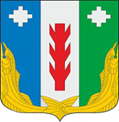 «Приложение 2«Приложение 2«Приложение 2«Приложение 2«Приложение 2«Приложение 2«Приложение 2«Приложение 2«Приложение 2к решению Собрания депутатов Семеновского  сельскогок решению Собрания депутатов Семеновского  сельскогок решению Собрания депутатов Семеновского  сельскогок решению Собрания депутатов Семеновского  сельскогок решению Собрания депутатов Семеновского  сельскогок решению Собрания депутатов Семеновского  сельскогок решению Собрания депутатов Семеновского  сельскогок решению Собрания депутатов Семеновского  сельскогок решению Собрания депутатов Семеновского  сельскогопоселения Порецкого района Чувашской Республики «О бюджетепоселения Порецкого района Чувашской Республики «О бюджетепоселения Порецкого района Чувашской Республики «О бюджетепоселения Порецкого района Чувашской Республики «О бюджетепоселения Порецкого района Чувашской Республики «О бюджетепоселения Порецкого района Чувашской Республики «О бюджетепоселения Порецкого района Чувашской Республики «О бюджетепоселения Порецкого района Чувашской Республики «О бюджетепоселения Порецкого района Чувашской Республики «О бюджете Семеновского сельского поселения Порецкого района Чувашской Семеновского сельского поселения Порецкого района Чувашской Семеновского сельского поселения Порецкого района Чувашской Семеновского сельского поселения Порецкого района Чувашской Семеновского сельского поселения Порецкого района Чувашской Семеновского сельского поселения Порецкого района Чувашской Семеновского сельского поселения Порецкого района Чувашской Семеновского сельского поселения Порецкого района Чувашской Семеновского сельского поселения Порецкого района ЧувашскойРеспублики на 2021 год и на плановый период 2022 и 2023 годов»Республики на 2021 год и на плановый период 2022 и 2023 годов»Республики на 2021 год и на плановый период 2022 и 2023 годов»Республики на 2021 год и на плановый период 2022 и 2023 годов»Республики на 2021 год и на плановый период 2022 и 2023 годов»Республики на 2021 год и на плановый период 2022 и 2023 годов»Республики на 2021 год и на плановый период 2022 и 2023 годов»Республики на 2021 год и на плановый период 2022 и 2023 годов»Республики на 2021 год и на плановый период 2022 и 2023 годов»ПрогнозПрогнозПрогнозПрогнозПрогнозПрогнозПрогнозПрогнозПрогнозПрогнозпоступлений доходов в бюджет Семеновского сельского поселения Порецкого района Чувашской Республикина 2022 год поступлений доходов в бюджет Семеновского сельского поселения Порецкого района Чувашской Республикина 2022 год поступлений доходов в бюджет Семеновского сельского поселения Порецкого района Чувашской Республикина 2022 год поступлений доходов в бюджет Семеновского сельского поселения Порецкого района Чувашской Республикина 2022 год поступлений доходов в бюджет Семеновского сельского поселения Порецкого района Чувашской Республикина 2022 год поступлений доходов в бюджет Семеновского сельского поселения Порецкого района Чувашской Республикина 2022 год поступлений доходов в бюджет Семеновского сельского поселения Порецкого района Чувашской Республикина 2022 год поступлений доходов в бюджет Семеновского сельского поселения Порецкого района Чувашской Республикина 2022 год поступлений доходов в бюджет Семеновского сельского поселения Порецкого района Чувашской Республикина 2022 год поступлений доходов в бюджет Семеновского сельского поселения Порецкого района Чувашской Республикина 2022 год (рублей)(рублей)(рублей)(рублей)(рублей)(рублей)(рублей)  Код бюджетной классификации  Код бюджетной классификации  Код бюджетной классификации  Код бюджетной классификацииНаименование доходовНаименование доходовНаименование доходовНаименование доходовСумма на 2022 годСумма на 2022 годСумма на 2022 год  Код бюджетной классификации  Код бюджетной классификации  Код бюджетной классификации  Код бюджетной классификацииНаименование доходовНаименование доходовНаименование доходовНаименование доходовСумма на 2022 годСумма на 2022 годСумма на 2022 год11112222333ВСЕГО ДОХОДОВВСЕГО ДОХОДОВВСЕГО ДОХОДОВВСЕГО ДОХОДОВВСЕГО ДОХОДОВВСЕГО ДОХОДОВВСЕГО ДОХОДОВВСЕГО ДОХОДОВ9 544 243,389 544 243,389 544 243,3800010000000000000000000100000000000000000001000000000000000000010000000000000000НАЛОГОВЫЕ И НЕНАЛОГОВЫЕ ДОХОДЫНАЛОГОВЫЕ И НЕНАЛОГОВЫЕ ДОХОДЫНАЛОГОВЫЕ И НЕНАЛОГОВЫЕ ДОХОДЫНАЛОГОВЫЕ И НЕНАЛОГОВЫЕ ДОХОДЫ1 067 814,981 067 814,981 067 814,9800010100000000000000000101000000000000000001010000000000000000010100000000000000НАЛОГОВЫЕ ДОХОДЫНАЛОГОВЫЕ ДОХОДЫНАЛОГОВЫЕ ДОХОДЫНАЛОГОВЫЕ ДОХОДЫ663 416,00663 416,00663 416,0000010102000010000110000101020000100001100001010200001000011000010102000010000110НАЛОГИ НА ПРИБЫЛЬ, ДОХОДЫНАЛОГИ НА ПРИБЫЛЬ, ДОХОДЫНАЛОГИ НА ПРИБЫЛЬ, ДОХОДЫНАЛОГИ НА ПРИБЫЛЬ, ДОХОДЫ44 100,0044 100,0044 100,0000010000000000000000000100000000000000000001000000000000000000010000000000000000Налог на доходы физических лицНалог на доходы физических лицНалог на доходы физических лицНалог на доходы физических лиц44 100,0044 100,0044 100,0000010300000000000000000103000000000000000001030000000000000000010300000000000000НАЛОГИ НА ТОВАРЫ (РАБОТЫ, УСЛУГИ), РЕАЛИЗУЕМЫЕ НА ТЕРРИТОРИИ РОССИЙСКОЙ ФЕДЕРАЦИИНАЛОГИ НА ТОВАРЫ (РАБОТЫ, УСЛУГИ), РЕАЛИЗУЕМЫЕ НА ТЕРРИТОРИИ РОССИЙСКОЙ ФЕДЕРАЦИИНАЛОГИ НА ТОВАРЫ (РАБОТЫ, УСЛУГИ), РЕАЛИЗУЕМЫЕ НА ТЕРРИТОРИИ РОССИЙСКОЙ ФЕДЕРАЦИИНАЛОГИ НА ТОВАРЫ (РАБОТЫ, УСЛУГИ), РЕАЛИЗУЕМЫЕ НА ТЕРРИТОРИИ РОССИЙСКОЙ ФЕДЕРАЦИИ388 816,00388 816,00388 816,0000010302000010000110000103020000100001100001030200001000011000010302000010000110Акцизы по подакцизным товарам (продукции), производимым на территории Российской Федерации, всегоАкцизы по подакцизным товарам (продукции), производимым на территории Российской Федерации, всегоАкцизы по подакцизным товарам (продукции), производимым на территории Российской Федерации, всегоАкцизы по подакцизным товарам (продукции), производимым на территории Российской Федерации, всего388 816,00388 816,00388 816,00в том числе:в том числе:в том числе:в том числе:Акцизы на нефтепродуктыАкцизы на нефтепродуктыАкцизы на нефтепродуктыАкцизы на нефтепродукты388 816,00388 816,00388 816,0000010500000000000000000105000000000000000001050000000000000000010500000000000000НАЛОГИ НА СОВОКУПНЫЙ ДОХОДНАЛОГИ НА СОВОКУПНЫЙ ДОХОДНАЛОГИ НА СОВОКУПНЫЙ ДОХОДНАЛОГИ НА СОВОКУПНЫЙ ДОХОД2 200,002 200,002 200,0000010503000010000110000105030000100001100001050300001000011000010503000010000110Единый сельскохозяйственный налогЕдиный сельскохозяйственный налогЕдиный сельскохозяйственный налогЕдиный сельскохозяйственный налог2 200,002 200,002 200,0000010600000000000000000106000000000000000001060000000000000000010600000000000000НАЛОГИ НА ИМУЩЕСТВОНАЛОГИ НА ИМУЩЕСТВОНАЛОГИ НА ИМУЩЕСТВОНАЛОГИ НА ИМУЩЕСТВО226 000,00226 000,00226 000,0000010601000000000110000106010000000001100001060100000000011000010601000000000110Налог на имущество физических лицНалог на имущество физических лицНалог на имущество физических лицНалог на имущество физических лиц17 100,0017 100,0017 100,0000010606000000000110000106060000000001100001060600000000011000010606000000000110Земельный налогЗемельный налогЗемельный налогЗемельный налог208 900,00208 900,00208 900,0000010800000000000000000108000000000000000001080000000000000000010800000000000000ГОСУДАРСТВЕННАЯ ПОШЛИНАГОСУДАРСТВЕННАЯ ПОШЛИНАГОСУДАРСТВЕННАЯ ПОШЛИНАГОСУДАРСТВЕННАЯ ПОШЛИНА2300,02300,02300,0НЕНАЛОГОВЫЕ ДОХОДЫНЕНАЛОГОВЫЕ ДОХОДЫНЕНАЛОГОВЫЕ ДОХОДЫНЕНАЛОГОВЫЕ ДОХОДЫ404 398,98404 398,98404 398,9800011100000000000000000111000000000000000001110000000000000000011100000000000000ДОХОДЫ ОТ ИСПОЛЬЗОВАНИЯ ИМУЩЕСТВА, НАХОДЯЩЕГОСЯ В ГОСУДАРСТВЕННОЙ И МУНИЦИПАЛЬНОЙ СОБСТВЕННОСТИДОХОДЫ ОТ ИСПОЛЬЗОВАНИЯ ИМУЩЕСТВА, НАХОДЯЩЕГОСЯ В ГОСУДАРСТВЕННОЙ И МУНИЦИПАЛЬНОЙ СОБСТВЕННОСТИДОХОДЫ ОТ ИСПОЛЬЗОВАНИЯ ИМУЩЕСТВА, НАХОДЯЩЕГОСЯ В ГОСУДАРСТВЕННОЙ И МУНИЦИПАЛЬНОЙ СОБСТВЕННОСТИДОХОДЫ ОТ ИСПОЛЬЗОВАНИЯ ИМУЩЕСТВА, НАХОДЯЩЕГОСЯ В ГОСУДАРСТВЕННОЙ И МУНИЦИПАЛЬНОЙ СОБСТВЕННОСТИ71 550,0071 550,0071 550,0000011105000000000120000111050000000001200001110500000000012000011105000000000120Доходы, получаемые в виде арендной либо иной платы за передачу в возмездное пользование государственного и муниципального имущества (за исключением имущества бюджетных и автономных учреждений, а также имущества государственных и муниципальных унитарных предприятий, в том числе казенных), всегоДоходы, получаемые в виде арендной либо иной платы за передачу в возмездное пользование государственного и муниципального имущества (за исключением имущества бюджетных и автономных учреждений, а также имущества государственных и муниципальных унитарных предприятий, в том числе казенных), всегоДоходы, получаемые в виде арендной либо иной платы за передачу в возмездное пользование государственного и муниципального имущества (за исключением имущества бюджетных и автономных учреждений, а также имущества государственных и муниципальных унитарных предприятий, в том числе казенных), всегоДоходы, получаемые в виде арендной либо иной платы за передачу в возмездное пользование государственного и муниципального имущества (за исключением имущества бюджетных и автономных учреждений, а также имущества государственных и муниципальных унитарных предприятий, в том числе казенных), всего71 550,0071 550,0071 550,00в том числе:в том числе:в том числе:в том числе:00011105020000000120000111050200000001200001110502000000012000011105020000000120Доходы, получаемые в виде арендной платы за земли после разграничения государственной собственности на землю, а также средства от продажи права на заключение договоров аренды указанных земельных участков (за исключением земельных участков бюджетных и автономных учреждений)Доходы, получаемые в виде арендной платы за земли после разграничения государственной собственности на землю, а также средства от продажи права на заключение договоров аренды указанных земельных участков (за исключением земельных участков бюджетных и автономных учреждений)Доходы, получаемые в виде арендной платы за земли после разграничения государственной собственности на землю, а также средства от продажи права на заключение договоров аренды указанных земельных участков (за исключением земельных участков бюджетных и автономных учреждений)Доходы, получаемые в виде арендной платы за земли после разграничения государственной собственности на землю, а также средства от продажи права на заключение договоров аренды указанных земельных участков (за исключением земельных участков бюджетных и автономных учреждений)34 450,0034 450,0034 450,0000011105030000000120000111050300000001200001110503000000012000011105030000000120Доходы от сдачи в аренду имущества, находящегося в оперативном управлении органов государственной власти, органов местного самоуправления, государственных внебюджетных фондов и созданных ими учреждений (за исключением имущества бюджетных и автономных учреждений)Доходы от сдачи в аренду имущества, находящегося в оперативном управлении органов государственной власти, органов местного самоуправления, государственных внебюджетных фондов и созданных ими учреждений (за исключением имущества бюджетных и автономных учреждений)Доходы от сдачи в аренду имущества, находящегося в оперативном управлении органов государственной власти, органов местного самоуправления, государственных внебюджетных фондов и созданных ими учреждений (за исключением имущества бюджетных и автономных учреждений)Доходы от сдачи в аренду имущества, находящегося в оперативном управлении органов государственной власти, органов местного самоуправления, государственных внебюджетных фондов и созданных ими учреждений (за исключением имущества бюджетных и автономных учреждений)37 100,0037 100,0037 100,0000011300000000000000000113000000000000000001130000000000000000011300000000000000ДОХОДЫ ОТ ОКАЗАНИЯ ПЛАТНЫХ УСЛУГ И КОМПЕНСАЦИИ ЗАТРАТ ГОСУДАРСТВАДОХОДЫ ОТ ОКАЗАНИЯ ПЛАТНЫХ УСЛУГ И КОМПЕНСАЦИИ ЗАТРАТ ГОСУДАРСТВАДОХОДЫ ОТ ОКАЗАНИЯ ПЛАТНЫХ УСЛУГ И КОМПЕНСАЦИИ ЗАТРАТ ГОСУДАРСТВАДОХОДЫ ОТ ОКАЗАНИЯ ПЛАТНЫХ УСЛУГ И КОМПЕНСАЦИИ ЗАТРАТ ГОСУДАРСТВА55 900,0055 900,0055 900,0000011302060000000130000113020600000001300001130206000000013000011302060000000130Доходы, поступающие в порядке возмещения расходов, понесенных в связи с эксплуатацией имуществаДоходы, поступающие в порядке возмещения расходов, понесенных в связи с эксплуатацией имуществаДоходы, поступающие в порядке возмещения расходов, понесенных в связи с эксплуатацией имуществаДоходы, поступающие в порядке возмещения расходов, понесенных в связи с эксплуатацией имущества55 900,0055 900,0055 900,0000011400000000000000000114000000000000000001140000000000000000011400000000000000Доходы от продажи материальных и нематериальных активовДоходы от продажи материальных и нематериальных активовДоходы от продажи материальных и нематериальных активовДоходы от продажи материальных и нематериальных активов111 000,00111 000,00111 000,0000011402000000000410000114020000000004100001140200000000041000011402000000000410Доходы от реализации иного имущества, находящегося в собственности сельских поселенийДоходы от реализации иного имущества, находящегося в собственности сельских поселенийДоходы от реализации иного имущества, находящегося в собственности сельских поселенийДоходы от реализации иного имущества, находящегося в собственности сельских поселений111 000,00111 000,00111 000,0000011600000000000000000116000000000000000001160000000000000000011600000000000000ШТРАФЫ, САНКЦИИ, ВОЗМЕЩЕНИЕ УЩЕРБАШТРАФЫ, САНКЦИИ, ВОЗМЕЩЕНИЕ УЩЕРБАШТРАФЫ, САНКЦИИ, ВОЗМЕЩЕНИЕ УЩЕРБАШТРАФЫ, САНКЦИИ, ВОЗМЕЩЕНИЕ УЩЕРБА42 133,1842 133,1842 133,1800011607000000000140000116070000000001400001160700000000014000011607000000000140Штрафы, неустойки, пени, уплаченные в соответствии с законом или договором в случае неисполнения или ненадлежащего исполнения обязательств перед государственным (муниципальным) органом,органом управления государственным внебюджетным фондом , казенным учреждением , Центральным баком Российской Федерации, иной организацией, действующей от имени Российской ФедерацииШтрафы, неустойки, пени, уплаченные в соответствии с законом или договором в случае неисполнения или ненадлежащего исполнения обязательств перед государственным (муниципальным) органом,органом управления государственным внебюджетным фондом , казенным учреждением , Центральным баком Российской Федерации, иной организацией, действующей от имени Российской ФедерацииШтрафы, неустойки, пени, уплаченные в соответствии с законом или договором в случае неисполнения или ненадлежащего исполнения обязательств перед государственным (муниципальным) органом,органом управления государственным внебюджетным фондом , казенным учреждением , Центральным баком Российской Федерации, иной организацией, действующей от имени Российской ФедерацииШтрафы, неустойки, пени, уплаченные в соответствии с законом или договором в случае неисполнения или ненадлежащего исполнения обязательств перед государственным (муниципальным) органом,органом управления государственным внебюджетным фондом , казенным учреждением , Центральным баком Российской Федерации, иной организацией, действующей от имени Российской Федерации42 133,1842 133,1842 133,1800011700000000000000000117000000000000000001170000000000000000011700000000000000ПРОЧИЕ НЕНАЛОГОВЫЕ ДОХОДЫПРОЧИЕ НЕНАЛОГОВЫЕ ДОХОДЫПРОЧИЕ НЕНАЛОГОВЫЕ ДОХОДЫПРОЧИЕ НЕНАЛОГОВЫЕ ДОХОДЫ123 815,80123 815,80123 815,8000011705050100000180000117050501000001800001170505010000018000011705050100000180Прочие неналоговые доходы бюджетов поселенийПрочие неналоговые доходы бюджетов поселенийПрочие неналоговые доходы бюджетов поселенийПрочие неналоговые доходы бюджетов поселений123 815,80123 815,80123 815,8000020000000000000000000200000000000000000002000000000000000000020000000000000000БЕЗВОЗМЕЗДНЫЕ ПОСТУПЛЕНИЯБЕЗВОЗМЕЗДНЫЕ ПОСТУПЛЕНИЯБЕЗВОЗМЕЗДНЫЕ ПОСТУПЛЕНИЯБЕЗВОЗМЕЗДНЫЕ ПОСТУПЛЕНИЯ8 476 428,408 476 428,408 476 428,4000020200000000000000000202000000000000000002020000000000000000020200000000000000Безвозмездные поступления от других бюджетов бюджетной системы Российской ФедерацииБезвозмездные поступления от других бюджетов бюджетной системы Российской ФедерацииБезвозмездные поступления от других бюджетов бюджетной системы Российской ФедерацииБезвозмездные поступления от других бюджетов бюджетной системы Российской Федерации8 502 828,408 502 828,408 502 828,4000020210000000000150000202100000000001500002021000000000015000020210000000000150Дотации бюджетам субъектов Российской Федерации и муниципальных образованийДотации бюджетам субъектов Российской Федерации и муниципальных образованийДотации бюджетам субъектов Российской Федерации и муниципальных образованийДотации бюджетам субъектов Российской Федерации и муниципальных образований1 592 800,001 592 800,001 592 800,0000020215001100000150000202150011000001500002021500110000015000020215001100000150Дотации бюджетам поселений на выравнивание бюджетной обеспеченностиДотации бюджетам поселений на выравнивание бюджетной обеспеченностиДотации бюджетам поселений на выравнивание бюджетной обеспеченностиДотации бюджетам поселений на выравнивание бюджетной обеспеченности932 800,00932 800,00932 800,0000020215002100000150000202150021000001500002021500210000015000020215002100000150Дотации бюджетам поселений на поддержку мер по обеспечению сбалансированности бюджетов Дотации бюджетам поселений на поддержку мер по обеспечению сбалансированности бюджетов Дотации бюджетам поселений на поддержку мер по обеспечению сбалансированности бюджетов Дотации бюджетам поселений на поддержку мер по обеспечению сбалансированности бюджетов 660 000,00660 000,00660 000,0000020220000000000150000202200000000001500002022000000000015000020220000000000150Субсидии бюджетам субъектов Российской Федерации и муниципальных образований (межбюджетные субсидии)Субсидии бюджетам субъектов Российской Федерации и муниципальных образований (межбюджетные субсидии)Субсидии бюджетам субъектов Российской Федерации и муниципальных образований (межбюджетные субсидии)Субсидии бюджетам субъектов Российской Федерации и муниципальных образований (межбюджетные субсидии)5 359 953,405 359 953,405 359 953,4000020220216100000150000202202161000001500002022021610000015000020220216100000150Субсидии бюджетам на осуществление дорожной деятельности в отношении автомобильных дорог общего пользова-ния, а также капитального ремонта и ремонта дворовых территорий многоквартирных домов, проездов к дворовым территориям многоквартирных домов населенных пунктовСубсидии бюджетам на осуществление дорожной деятельности в отношении автомобильных дорог общего пользова-ния, а также капитального ремонта и ремонта дворовых территорий многоквартирных домов, проездов к дворовым территориям многоквартирных домов населенных пунктовСубсидии бюджетам на осуществление дорожной деятельности в отношении автомобильных дорог общего пользова-ния, а также капитального ремонта и ремонта дворовых территорий многоквартирных домов, проездов к дворовым территориям многоквартирных домов населенных пунктовСубсидии бюджетам на осуществление дорожной деятельности в отношении автомобильных дорог общего пользова-ния, а также капитального ремонта и ремонта дворовых территорий многоквартирных домов, проездов к дворовым территориям многоквартирных домов населенных пунктов520 700,00520 700,00520 700,0000020229999100000150000202299991000001500002022999910000015000020229999100000150Прочие субсидии бюджетам поселенийПрочие субсидии бюджетам поселенийПрочие субсидии бюджетам поселенийПрочие субсидии бюджетам поселений4 839 253,404 839 253,404 839 253,4000020230000000000150000202300000000001500002023000000000015000020230000000000150Субвенции бюджетам субъектов Российской Федерации и муниципальных образованийСубвенции бюджетам субъектов Российской Федерации и муниципальных образованийСубвенции бюджетам субъектов Российской Федерации и муниципальных образованийСубвенции бюджетам субъектов Российской Федерации и муниципальных образований100 425,00100 425,00100 425,0000020235118100000150000202351181000001500002023511810000015000020235118100000150Субвенции бюджетам поселений на осуществление первичного воинского учета на территориях, где отсутствуют военные комиссариатыСубвенции бюджетам поселений на осуществление первичного воинского учета на территориях, где отсутствуют военные комиссариатыСубвенции бюджетам поселений на осуществление первичного воинского учета на территориях, где отсутствуют военные комиссариатыСубвенции бюджетам поселений на осуществление первичного воинского учета на территориях, где отсутствуют военные комиссариаты100 364,00100 364,00100 364,0000020230024100000150000202300241000001500002023002410000015000020230024100000150Субвенции бюджетам поселений на выполнение передаваемых полномочий субъектов Российской Федерации   Субвенции бюджетам поселений на выполнение передаваемых полномочий субъектов Российской Федерации   Субвенции бюджетам поселений на выполнение передаваемых полномочий субъектов Российской Федерации   Субвенции бюджетам поселений на выполнение передаваемых полномочий субъектов Российской Федерации   61,0061,0061,0000020240000000000150000202400000000001500002024000000000015000020240000000000150Иные межбюджетные трансфертыИные межбюджетные трансфертыИные межбюджетные трансфертыИные межбюджетные трансферты1 449 650,001 449 650,001 449 650,0000020249999100000150000202499991000001500002024999910000015000020249999100000150Прочие межбюджетные трансферты, передаваемые бюджетамПрочие межбюджетные трансферты, передаваемые бюджетамПрочие межбюджетные трансферты, передаваемые бюджетамПрочие межбюджетные трансферты, передаваемые бюджетам1 449 650,001 449 650,001 449 650,0000021900000000000150000219000000000001500002190000000000015000021900000000000150ВОЗВРАТ ОСТАТКОВ СУБСИДИЙ, СУБВЕНЦИЙ И ИНЫХ МЕЖБЮДЖЕТНЫХ ТРАНСФЕРТОВ, ИМЕЮЩИХ ЦЕЛЕВОЕ НАЗНАЧЕНИЕ ПРОШЛЫХ ЛЕТВОЗВРАТ ОСТАТКОВ СУБСИДИЙ, СУБВЕНЦИЙ И ИНЫХ МЕЖБЮДЖЕТНЫХ ТРАНСФЕРТОВ, ИМЕЮЩИХ ЦЕЛЕВОЕ НАЗНАЧЕНИЕ ПРОШЛЫХ ЛЕТВОЗВРАТ ОСТАТКОВ СУБСИДИЙ, СУБВЕНЦИЙ И ИНЫХ МЕЖБЮДЖЕТНЫХ ТРАНСФЕРТОВ, ИМЕЮЩИХ ЦЕЛЕВОЕ НАЗНАЧЕНИЕ ПРОШЛЫХ ЛЕТВОЗВРАТ ОСТАТКОВ СУБСИДИЙ, СУБВЕНЦИЙ И ИНЫХ МЕЖБЮДЖЕТНЫХ ТРАНСФЕРТОВ, ИМЕЮЩИХ ЦЕЛЕВОЕ НАЗНАЧЕНИЕ ПРОШЛЫХ ЛЕТ-26 400,00-26 400,00-26 400,0000021960010100000150000219600101000001500002196001010000015000021960010100000150Поступления от денежных пожертвований, предоставляемых физическими лицами получателям средств бюджетов сельских поселенийПоступления от денежных пожертвований, предоставляемых физическими лицами получателям средств бюджетов сельских поселенийПоступления от денежных пожертвований, предоставляемых физическими лицами получателям средств бюджетов сельских поселенийПоступления от денежных пожертвований, предоставляемых физическими лицами получателям средств бюджетов сельских поселений-26 400,00-26 400,00-26 400,00«Приложение 43к решению Собрания депутатов Семеновского сельского поселения Порецкого района Чувашской Республики «О бюджете Семеновского сельского поселения Порецкого района Чувашской Республики на 2022 годи на плановый период 2023 и 2024 годов»«Приложение 43к решению Собрания депутатов Семеновского сельского поселения Порецкого района Чувашской Республики «О бюджете Семеновского сельского поселения Порецкого района Чувашской Республики на 2022 годи на плановый период 2023 и 2024 годов»«Приложение 43к решению Собрания депутатов Семеновского сельского поселения Порецкого района Чувашской Республики «О бюджете Семеновского сельского поселения Порецкого района Чувашской Республики на 2022 годи на плановый период 2023 и 2024 годов»«Приложение 43к решению Собрания депутатов Семеновского сельского поселения Порецкого района Чувашской Республики «О бюджете Семеновского сельского поселения Порецкого района Чувашской Республики на 2022 годи на плановый период 2023 и 2024 годов»ИЗМЕНЕНИЕраспределения бюджетных ассигнований по разделам, подразделам, целевым статьям (муниципальным программам Семеновского сельского поселения Порецкого района Чувашской Республики) и группам  (группам и подгруппам) видов расходов классификации расходов бюджета Семеновского сельского поселения Порецкого района Чувашской Республики на 2022 год, предусмотренного приложениями к решению Собрания депутатов Семеновского сельского поселения Порецкого района Чувашской Республики  "О бюджете Семеновского сельского поселения Порецкого района Чувашской Республики на 2022 год и на плановый период 2023 и 2024 годов"ИЗМЕНЕНИЕраспределения бюджетных ассигнований по разделам, подразделам, целевым статьям (муниципальным программам Семеновского сельского поселения Порецкого района Чувашской Республики) и группам  (группам и подгруппам) видов расходов классификации расходов бюджета Семеновского сельского поселения Порецкого района Чувашской Республики на 2022 год, предусмотренного приложениями к решению Собрания депутатов Семеновского сельского поселения Порецкого района Чувашской Республики  "О бюджете Семеновского сельского поселения Порецкого района Чувашской Республики на 2022 год и на плановый период 2023 и 2024 годов"ИЗМЕНЕНИЕраспределения бюджетных ассигнований по разделам, подразделам, целевым статьям (муниципальным программам Семеновского сельского поселения Порецкого района Чувашской Республики) и группам  (группам и подгруппам) видов расходов классификации расходов бюджета Семеновского сельского поселения Порецкого района Чувашской Республики на 2022 год, предусмотренного приложениями к решению Собрания депутатов Семеновского сельского поселения Порецкого района Чувашской Республики  "О бюджете Семеновского сельского поселения Порецкого района Чувашской Республики на 2022 год и на плановый период 2023 и 2024 годов"ИЗМЕНЕНИЕраспределения бюджетных ассигнований по разделам, подразделам, целевым статьям (муниципальным программам Семеновского сельского поселения Порецкого района Чувашской Республики) и группам  (группам и подгруппам) видов расходов классификации расходов бюджета Семеновского сельского поселения Порецкого района Чувашской Республики на 2022 год, предусмотренного приложениями к решению Собрания депутатов Семеновского сельского поселения Порецкого района Чувашской Республики  "О бюджете Семеновского сельского поселения Порецкого района Чувашской Республики на 2022 год и на плановый период 2023 и 2024 годов"ИЗМЕНЕНИЕраспределения бюджетных ассигнований по разделам, подразделам, целевым статьям (муниципальным программам Семеновского сельского поселения Порецкого района Чувашской Республики) и группам  (группам и подгруппам) видов расходов классификации расходов бюджета Семеновского сельского поселения Порецкого района Чувашской Республики на 2022 год, предусмотренного приложениями к решению Собрания депутатов Семеновского сельского поселения Порецкого района Чувашской Республики  "О бюджете Семеновского сельского поселения Порецкого района Чувашской Республики на 2022 год и на плановый период 2023 и 2024 годов"ИЗМЕНЕНИЕраспределения бюджетных ассигнований по разделам, подразделам, целевым статьям (муниципальным программам Семеновского сельского поселения Порецкого района Чувашской Республики) и группам  (группам и подгруппам) видов расходов классификации расходов бюджета Семеновского сельского поселения Порецкого района Чувашской Республики на 2022 год, предусмотренного приложениями к решению Собрания депутатов Семеновского сельского поселения Порецкого района Чувашской Республики  "О бюджете Семеновского сельского поселения Порецкого района Чувашской Республики на 2022 год и на плановый период 2023 и 2024 годов"ИЗМЕНЕНИЕраспределения бюджетных ассигнований по разделам, подразделам, целевым статьям (муниципальным программам Семеновского сельского поселения Порецкого района Чувашской Республики) и группам  (группам и подгруппам) видов расходов классификации расходов бюджета Семеновского сельского поселения Порецкого района Чувашской Республики на 2022 год, предусмотренного приложениями к решению Собрания депутатов Семеновского сельского поселения Порецкого района Чувашской Республики  "О бюджете Семеновского сельского поселения Порецкого района Чувашской Республики на 2022 год и на плановый период 2023 и 2024 годов"ИЗМЕНЕНИЕраспределения бюджетных ассигнований по разделам, подразделам, целевым статьям (муниципальным программам Семеновского сельского поселения Порецкого района Чувашской Республики) и группам  (группам и подгруппам) видов расходов классификации расходов бюджета Семеновского сельского поселения Порецкого района Чувашской Республики на 2022 год, предусмотренного приложениями к решению Собрания депутатов Семеновского сельского поселения Порецкого района Чувашской Республики  "О бюджете Семеновского сельского поселения Порецкого района Чувашской Республики на 2022 год и на плановый период 2023 и 2024 годов"ИЗМЕНЕНИЕраспределения бюджетных ассигнований по разделам, подразделам, целевым статьям (муниципальным программам Семеновского сельского поселения Порецкого района Чувашской Республики) и группам  (группам и подгруппам) видов расходов классификации расходов бюджета Семеновского сельского поселения Порецкого района Чувашской Республики на 2022 год, предусмотренного приложениями к решению Собрания депутатов Семеновского сельского поселения Порецкого района Чувашской Республики  "О бюджете Семеновского сельского поселения Порецкого района Чувашской Республики на 2022 год и на плановый период 2023 и 2024 годов"(рублей)(рублей)(рублей)(рублей)(рублей)(рублей)(рублей)(рублей)(рублей)НаименованиеНаименованиеРазделПодразделЦелевая статья (муниципальные программы)Целевая статья (муниципальные программы)Группа (группа и подгруппа) вида расходовСумма (увеличение, уменьшение(-))НаименованиеНаименованиеРазделПодразделЦелевая статья (муниципальные программы)Целевая статья (муниципальные программы)Группа (группа и подгруппа) вида расходовСумма (увеличение, уменьшение(-))11234456ВсегоВсего1 751 052,38Общегосударственные вопросыОбщегосударственные вопросы01253 171,61Функционирование Правительства Российской Федерации, высших исполнительных органов государственной власти субъектов Российской Федерации, местных администрацийФункционирование Правительства Российской Федерации, высших исполнительных органов государственной власти субъектов Российской Федерации, местных администраций0104223 236,36Муниципальная программа "Развитие потенциала муниципального управления"Муниципальная программа "Развитие потенциала муниципального управления"0104Ч500000000Ч500000000223 236,36Обеспечение реализации муниципальной программы  "Развитие потенциала муниципального управления"Обеспечение реализации муниципальной программы  "Развитие потенциала муниципального управления"0104Ч5Э0000000Ч5Э0000000223 236,36Основное мероприятие "Общепрограммные расходы"Основное мероприятие "Общепрограммные расходы"0104Ч5Э0100000Ч5Э0100000223 236,36Обеспечение функций муниципальных органовОбеспечение функций муниципальных органов0104Ч5Э0100200Ч5Э0100200223 236,36Расходы на выплаты персоналу в целях обеспечения выполнения функций государственными (муниципальными) органами, казенными учреждениями, органами управления государственными внебюджетными фондамиРасходы на выплаты персоналу в целях обеспечения выполнения функций государственными (муниципальными) органами, казенными учреждениями, органами управления государственными внебюджетными фондами0104Ч5Э0100200Ч5Э0100200100236 308,66Расходы на выплаты персоналу казенных учрежденийРасходы на выплаты персоналу казенных учреждений0104Ч5Э0100200Ч5Э010020011048 114,46Расходы на выплаты персоналу государственных (муниципальных) органовРасходы на выплаты персоналу государственных (муниципальных) органов0104Ч5Э0100200Ч5Э0100200120188 194,20Закупка товаров, работ и услуг для обеспечения государственных (муниципальных) нуждЗакупка товаров, работ и услуг для обеспечения государственных (муниципальных) нужд0104Ч5Э0100200Ч5Э0100200200-10 975,87Иные закупки товаров, работ и услуг для обеспечения государственных (муниципальных) нуждИные закупки товаров, работ и услуг для обеспечения государственных (муниципальных) нужд0104Ч5Э0100200Ч5Э0100200240-10 975,87Иные бюджетные ассигнованияИные бюджетные ассигнования0104Ч5Э0100200Ч5Э0100200800-2 096,43Уплата налогов, сборов и иных платежейУплата налогов, сборов и иных платежей0104Ч5Э0100200Ч5Э0100200850-2 096,43Резервные фондыРезервные фонды0111-5 000,00Муниципальная программа "Управление общественными финансами и муниципальным долгом"Муниципальная программа "Управление общественными финансами и муниципальным долгом"0111Ч400000000Ч400000000-5 000,00Подпрограмма "Совершенствование бюджетной политики и обеспечение сбалансированности бюджета" муниципальной программы "Управление общественными финансами и муниципальным долгом"Подпрограмма "Совершенствование бюджетной политики и обеспечение сбалансированности бюджета" муниципальной программы "Управление общественными финансами и муниципальным долгом"0111Ч410000000Ч410000000-5 000,00Основное мероприятие "Развитие бюджетного планирования, формирование бюджета муниципального образования на очередной финансовый год и плановый период"Основное мероприятие "Развитие бюджетного планирования, формирование бюджета муниципального образования на очередной финансовый год и плановый период"0111Ч410100000Ч410100000-5 000,00Резервный фонд администрации муниципального образования Чувашской РеспубликиРезервный фонд администрации муниципального образования Чувашской Республики0111Ч410173430Ч410173430-5 000,00Иные бюджетные ассигнованияИные бюджетные ассигнования0111Ч410173430Ч410173430800-5 000,00Резервные средстваРезервные средства0111Ч410173430Ч410173430870-5 000,00Другие общегосударственные вопросыДругие общегосударственные вопросы011334 935,25Муниципальная программа "Развитие потенциала муниципального управления"Муниципальная программа "Развитие потенциала муниципального управления"0113Ч500000000Ч50000000034 935,25Обеспечение реализации муниципальной программы  "Развитие потенциала муниципального управления"Обеспечение реализации муниципальной программы  "Развитие потенциала муниципального управления"0113Ч5Э0000000Ч5Э000000034 935,25Основное мероприятие "Общепрограммные расходы"Основное мероприятие "Общепрограммные расходы"0113Ч5Э0100000Ч5Э010000034 935,25Обеспечение деятельности (оказание услуг) муниципальных учрежденийОбеспечение деятельности (оказание услуг) муниципальных учреждений0113Ч5Э0100600Ч5Э010060034 935,25Расходы на выплаты персоналу в целях обеспечения выполнения функций государственными (муниципальными) органами, казенными учреждениями, органами управления государственными внебюджетными фондамиРасходы на выплаты персоналу в целях обеспечения выполнения функций государственными (муниципальными) органами, казенными учреждениями, органами управления государственными внебюджетными фондами0113Ч5Э0100600Ч5Э010060010034 935,25Расходы на выплаты персоналу государственных (муниципальных) органовРасходы на выплаты персоналу государственных (муниципальных) органов0113Ч5Э0100600Ч5Э010060012034 935,25Национальная безопасность и правоохранительная деятельностьНациональная безопасность и правоохранительная деятельность03-55 900,00Гражданская оборонаГражданская оборона0309-52 900,00Муниципальная программа  "Повышение безопасности жизнедеятельности населения и территорий Чувашской Республики"Муниципальная программа  "Повышение безопасности жизнедеятельности населения и территорий Чувашской Республики"0309Ц800000000Ц800000000-52 900,00Подпрограмма "Построение (развитие) аппаратно-программного комплекса "Безопасный город" на территории Чувашской Республики" муниципальной программы "Повышение безопасности жизнедеятельности населения и территорий Чувашской Республики"Подпрограмма "Построение (развитие) аппаратно-программного комплекса "Безопасный город" на территории Чувашской Республики" муниципальной программы "Повышение безопасности жизнедеятельности населения и территорий Чувашской Республики"0309Ц850000000Ц850000000-52 900,00Основное мероприятие "Обеспечение безопасности населения и муниципальной (коммунальной) инфраструктуры"Основное мероприятие "Обеспечение безопасности населения и муниципальной (коммунальной) инфраструктуры"0309Ц850200000Ц850200000-52 900,00Модернизация и обслуживание ранее установленных сегментов аппаратно-программного комплекса "Безопасное муниципальное образование", в том числе систем видеонаблюдения и видеофиксации преступлений и административных правонарушенийМодернизация и обслуживание ранее установленных сегментов аппаратно-программного комплекса "Безопасное муниципальное образование", в том числе систем видеонаблюдения и видеофиксации преступлений и административных правонарушений0309Ц850276251Ц850276251-52 900,00Закупка товаров, работ и услуг для обеспечения государственных (муниципальных) нуждЗакупка товаров, работ и услуг для обеспечения государственных (муниципальных) нужд0309Ц850276251Ц850276251200-52 900,00Иные закупки товаров, работ и услуг для обеспечения государственных (муниципальных) нуждИные закупки товаров, работ и услуг для обеспечения государственных (муниципальных) нужд0309Ц850276251Ц850276251240-52 900,00Защита населения и территории от чрезвычайных ситуаций природного и техногенного характера, пожарная безопасностьЗащита населения и территории от чрезвычайных ситуаций природного и техногенного характера, пожарная безопасность0310-3 000,00Муниципальная программа  "Повышение безопасности жизнедеятельности населения и территорий Чувашской Республики"Муниципальная программа  "Повышение безопасности жизнедеятельности населения и территорий Чувашской Республики"0310Ц800000000Ц800000000-3 000,00Подпрограмма "Защита населения и территорий от чрезвычайных ситуаций природного и техногенного характера, обеспечение пожарной безопасности и безопасности населения на водных объектах на территории Чувашской Республики"  муниципальной программы "Повышение безопасности жизнедеятельности населения и территорий Чувашской Республики"Подпрограмма "Защита населения и территорий от чрезвычайных ситуаций природного и техногенного характера, обеспечение пожарной безопасности и безопасности населения на водных объектах на территории Чувашской Республики"  муниципальной программы "Повышение безопасности жизнедеятельности населения и территорий Чувашской Республики"0310Ц810000000Ц810000000-3 000,00Основное мероприятие "Развитие гражданской обороны, повышение уровня готовности территориальной подсистемы Чувашской Республики единой государственной системы предупреждения и ликвидации чрезвычайных ситуаций к оперативному реагированию на чрезвычайные ситуации, пожары и происшествия на водных объектах"Основное мероприятие "Развитие гражданской обороны, повышение уровня готовности территориальной подсистемы Чувашской Республики единой государственной системы предупреждения и ликвидации чрезвычайных ситуаций к оперативному реагированию на чрезвычайные ситуации, пожары и происшествия на водных объектах"0310Ц810400000Ц810400000-3 000,00Мероприятия по обеспечению пожарной безопасности муниципальных объектовМероприятия по обеспечению пожарной безопасности муниципальных объектов0310Ц810470280Ц810470280-3 000,00Закупка товаров, работ и услуг для обеспечения государственных (муниципальных) нуждЗакупка товаров, работ и услуг для обеспечения государственных (муниципальных) нужд0310Ц810470280Ц810470280200-3 000,00Иные закупки товаров, работ и услуг для обеспечения государственных (муниципальных) нуждИные закупки товаров, работ и услуг для обеспечения государственных (муниципальных) нужд0310Ц810470280Ц810470280240-3 000,00Национальная экономикаНациональная экономика04783 416,00Общеэкономические вопросыОбщеэкономические вопросы0401-1 000,00Муниципальная программа "Содействие занятости населения"Муниципальная программа "Содействие занятости населения"0401Ц600000000Ц600000000-1 000,00Подпрограмма "Активная политика занятости населения и социальная поддержка безработных граждан" муниципальной программы "Содействие занятости населения"Подпрограмма "Активная политика занятости населения и социальная поддержка безработных граждан" муниципальной программы "Содействие занятости населения"0401Ц610000000Ц610000000-1 000,00Основное мероприятие "Мероприятия в области содействия занятости населения Чувашской Республики"Основное мероприятие "Мероприятия в области содействия занятости населения Чувашской Республики"0401Ц610100000Ц610100000-1 000,00Организация проведения оплачиваемых общественных работОрганизация проведения оплачиваемых общественных работ0401Ц610172240Ц610172240-1 000,00Расходы на выплаты персоналу в целях обеспечения выполнения функций государственными (муниципальными) органами, казенными учреждениями, органами управления государственными внебюджетными фондамиРасходы на выплаты персоналу в целях обеспечения выполнения функций государственными (муниципальными) органами, казенными учреждениями, органами управления государственными внебюджетными фондами0401Ц610172240Ц610172240100-1 000,00Расходы на выплаты персоналу государственных (муниципальных) органовРасходы на выплаты персоналу государственных (муниципальных) органов0401Ц610172240Ц610172240120-1 000,00Дорожное хозяйство (дорожные фонды)Дорожное хозяйство (дорожные фонды)0409764 416,00Муниципальная программа "Комплексное развитие сельских территорий Чувашской Республики"Муниципальная программа "Комплексное развитие сельских территорий Чувашской Республики"0409A600000000A600000000809 202,00Подпрограмма "Создание и развитие инфраструктуры на сельских территориях" муниципальной программы "Комплексное развитие сельских территорий Чувашской Республики"Подпрограмма "Создание и развитие инфраструктуры на сельских территориях" муниципальной программы "Комплексное развитие сельских территорий Чувашской Республики"0409A620000000A620000000809 202,00Основное мероприятие "Комплексное обустройство населенных пунктов, расположенных в сельской местности, объектами социальной и инженерной инфраструктуры, а также строительство и реконструкция автомобильных дорог"Основное мероприятие "Комплексное обустройство населенных пунктов, расположенных в сельской местности, объектами социальной и инженерной инфраструктуры, а также строительство и реконструкция автомобильных дорог"0409A620100000A620100000809 202,00Реализация инициативных проектовРеализация инициативных проектов0409A6201S6570A6201S6570809 202,00Закупка товаров, работ и услуг для обеспечения государственных (муниципальных) нуждЗакупка товаров, работ и услуг для обеспечения государственных (муниципальных) нужд0409A6201S6570A6201S6570200809 202,00Иные закупки товаров, работ и услуг для обеспечения государственных (муниципальных) нуждИные закупки товаров, работ и услуг для обеспечения государственных (муниципальных) нужд0409A6201S6570A6201S6570240809 202,00Муниципальная программа "Развитие транспортной системы"Муниципальная программа "Развитие транспортной системы"0409Ч200000000Ч200000000-44 786,00Подпрограмма "Безопасные и качественные автомобильные дороги" муниципальной программы "Развитие транспортной системы"Подпрограмма "Безопасные и качественные автомобильные дороги" муниципальной программы "Развитие транспортной системы"0409Ч210000000Ч210000000-44 786,00Основное мероприятие "Мероприятия, реализуемые с привлечением межбюджетных трансфертов бюджетам другого уровня"Основное мероприятие "Мероприятия, реализуемые с привлечением межбюджетных трансфертов бюджетам другого уровня"0409Ч210300000Ч210300000-44 786,00Капитальный ремонт и ремонт автомобильных дорог общего пользования местного значения в границах населенных пунктов поселенияКапитальный ремонт и ремонт автомобильных дорог общего пользования местного значения в границах населенных пунктов поселения0409Ч2103S4191Ч2103S4191-44 786,00Закупка товаров, работ и услуг для обеспечения государственных (муниципальных) нуждЗакупка товаров, работ и услуг для обеспечения государственных (муниципальных) нужд0409Ч2103S4191Ч2103S4191200-44 786,00Иные закупки товаров, работ и услуг для обеспечения государственных (муниципальных) нуждИные закупки товаров, работ и услуг для обеспечения государственных (муниципальных) нужд0409Ч2103S4191Ч2103S4191240-44 786,00Другие вопросы в области национальной экономикиДругие вопросы в области национальной экономики041220 000,00Муниципальная программа "Развитие земельных и имущественных отношений"Муниципальная программа "Развитие земельных и имущественных отношений"0412A400000000A40000000020 000,00Подпрограмма "Управление муниципальным имуществом" муниципальной программы "Развитие земельных и имущественных отношений"Подпрограмма "Управление муниципальным имуществом" муниципальной программы "Развитие земельных и имущественных отношений"0412A410000000A41000000020 000,00Основное мероприятие "Создание условий для максимального вовлечения в хозяйственный оборот муниципального имущества, в том числе земельных участков"Основное мероприятие "Создание условий для максимального вовлечения в хозяйственный оборот муниципального имущества, в том числе земельных участков"0412A410200000A41020000020 000,00Обеспечение реализации полномочий по техническому учету, технической инвентаризации и определению кадастровой стоимости объектов недвижимости, а также мониторингу и обработке данных рынка недвижимостиОбеспечение реализации полномочий по техническому учету, технической инвентаризации и определению кадастровой стоимости объектов недвижимости, а также мониторингу и обработке данных рынка недвижимости0412A410276120A41027612020 000,00Закупка товаров, работ и услуг для обеспечения государственных (муниципальных) нуждЗакупка товаров, работ и услуг для обеспечения государственных (муниципальных) нужд0412A410276120A41027612020020 000,00Иные закупки товаров, работ и услуг для обеспечения государственных (муниципальных) нуждИные закупки товаров, работ и услуг для обеспечения государственных (муниципальных) нужд0412A410276120A41027612024020 000,00Жилищно-коммунальное хозяйствоЖилищно-коммунальное хозяйство051 127 085,55БлагоустройствоБлагоустройство05031 127 085,55Муниципальная  программа "Формирование современной городской среды на территории Чувашской Республики"Муниципальная  программа "Формирование современной городской среды на территории Чувашской Республики"0503A500000000A500000000-18 957,45Подпрограмма "Благоустройство дворовых и общественных территорий" муниципальной программы "Формирование современной городской среды на территории Чувашской Республики"Подпрограмма "Благоустройство дворовых и общественных территорий" муниципальной программы "Формирование современной городской среды на территории Чувашской Республики"0503A510000000A510000000-18 957,45Основное мероприятие "Содействие благоустройству населенных пунктов Чувашской Республики"Основное мероприятие "Содействие благоустройству населенных пунктов Чувашской Республики"0503A510200000A510200000-18 957,45Реализация мероприятий по благоустройству территорииРеализация мероприятий по благоустройству территории0503A510277420A510277420-18 957,45Закупка товаров, работ и услуг для обеспечения государственных (муниципальных) нуждЗакупка товаров, работ и услуг для обеспечения государственных (муниципальных) нужд0503A510277420A510277420200-18 957,45Иные закупки товаров, работ и услуг для обеспечения государственных (муниципальных) нуждИные закупки товаров, работ и услуг для обеспечения государственных (муниципальных) нужд0503A510277420A510277420240-18 957,45Муниципальная программа "Комплексное развитие сельских территорий Чувашской Республики"Муниципальная программа "Комплексное развитие сельских территорий Чувашской Республики"0503A600000000A6000000001 146 043,00Подпрограмма "Создание и развитие инфраструктуры на сельских территориях" муниципальной программы "Комплексное развитие сельских территорий Чувашской Республики"Подпрограмма "Создание и развитие инфраструктуры на сельских территориях" муниципальной программы "Комплексное развитие сельских территорий Чувашской Республики"0503A620000000A6200000001 146 043,00Основное мероприятие "Комплексное обустройство населенных пунктов, расположенных в сельской местности, объектами социальной и инженерной инфраструктуры, а также строительство и реконструкция автомобильных дорог"Основное мероприятие "Комплексное обустройство населенных пунктов, расположенных в сельской местности, объектами социальной и инженерной инфраструктуры, а также строительство и реконструкция автомобильных дорог"0503A620100000A6201000001 146 043,00Реализация инициативных проектовРеализация инициативных проектов0503A6201S6570A6201S65701 146 043,00Закупка товаров, работ и услуг для обеспечения государственных (муниципальных) нуждЗакупка товаров, работ и услуг для обеспечения государственных (муниципальных) нужд0503A6201S6570A6201S65702001 146 043,00Иные закупки товаров, работ и услуг для обеспечения государственных (муниципальных) нуждИные закупки товаров, работ и услуг для обеспечения государственных (муниципальных) нужд0503A6201S6570A6201S65702401 146 043,00Культура, кинематографияКультура, кинематография08-341 820,78КультураКультура0801-341 820,78Муниципальная программа "Развитие культуры"Муниципальная программа "Развитие культуры"0801Ц400000000Ц400000000-30 820,78Подпрограмма "Развитие культуры в Чувашской Республике" муниципальной программы "Развитие культуры"Подпрограмма "Развитие культуры в Чувашской Республике" муниципальной программы "Развитие культуры"0801Ц410000000Ц410000000-30 820,78Основное мероприятие "Сохранение и развитие народного творчества"Основное мероприятие "Сохранение и развитие народного творчества"0801Ц410700000Ц410700000-30 820,78Обеспечение деятельности учреждений в сфере культурно-досугового обслуживания населенияОбеспечение деятельности учреждений в сфере культурно-досугового обслуживания населения0801Ц410740390Ц410740390-30 820,78Закупка товаров, работ и услуг для обеспечения государственных (муниципальных) нуждЗакупка товаров, работ и услуг для обеспечения государственных (муниципальных) нужд0801Ц410740390Ц410740390200-30 820,78Иные закупки товаров, работ и услуг для обеспечения государственных (муниципальных) нуждИные закупки товаров, работ и услуг для обеспечения государственных (муниципальных) нужд0801Ц410740390Ц410740390240-30 820,78Муниципальная программа "Экономическое развитие"Муниципальная программа "Экономическое развитие"0801Ч100000000Ч100000000-311 000,00Подпрограмма "Инвестиционный климат" государственной программы Чувашской Республики "Экономическое развитие Чувашской Республики"Подпрограмма "Инвестиционный климат" государственной программы Чувашской Республики "Экономическое развитие Чувашской Республики"0801Ч160000000Ч160000000-311 000,00Основное мероприятие "Внедрение механизмов конкуренции между муниципальными образованиями по показателям динамики привлечения инвестиций, создания новых рабочих мест"Основное мероприятие "Внедрение механизмов конкуренции между муниципальными образованиями по показателям динамики привлечения инвестиций, создания новых рабочих мест"0801Ч160800000Ч160800000-311 000,00Выделение грантов Главы Чувашской Республики муниципальным районам и городским округам для стимулирования привлечения инвестиций в основной капитал и развития экономического (налогового) потенциала территорийВыделение грантов Главы Чувашской Республики муниципальным районам и городским округам для стимулирования привлечения инвестиций в основной капитал и развития экономического (налогового) потенциала территорий0801Ч160816380Ч160816380-311 000,00Закупка товаров, работ и услуг для обеспечения государственных (муниципальных) нуждЗакупка товаров, работ и услуг для обеспечения государственных (муниципальных) нужд0801Ч160816380Ч160816380200-311 000,00Иные закупки товаров, работ и услуг для обеспечения государственных (муниципальных) нуждИные закупки товаров, работ и услуг для обеспечения государственных (муниципальных) нужд0801Ч160816380Ч160816380240-311 000,00Физическая культура и спортФизическая культура и спорт11-14 900,00Физическая культураФизическая культура1101-14 900,00Муниципальная  программа "Развитие физической культуры и спорта"Муниципальная  программа "Развитие физической культуры и спорта"1101Ц500000000Ц500000000-14 900,00Подпрограмма "Развитие физической культуры и массового спорта" муниципальной программы "Развитие физической культуры и спорта"Подпрограмма "Развитие физической культуры и массового спорта" муниципальной программы "Развитие физической культуры и спорта"1101Ц510000000Ц510000000-14 900,00Основное мероприятие "Физкультурно-оздоровительная и спортивно-массовая работа с населением"Основное мероприятие "Физкультурно-оздоровительная и спортивно-массовая работа с населением"1101Ц510100000Ц510100000-14 900,00Пропаганда физической культуры и спортаПропаганда физической культуры и спорта1101Ц510171470Ц510171470-14 900,00Закупка товаров, работ и услуг для обеспечения государственных (муниципальных) нуждЗакупка товаров, работ и услуг для обеспечения государственных (муниципальных) нужд1101Ц510171470Ц510171470200-14 900,00Иные закупки товаров, работ и услуг для обеспечения государственных (муниципальных) нуждИные закупки товаров, работ и услуг для обеспечения государственных (муниципальных) нужд1101Ц510171470Ц510171470240-14 900,00«Приложение 6
к решению Собрания депутатов 
Семеновского сельского поселения Порецкого района Чувашской Республики
«О бюджете Семеновского сельского поселения Порецкого района Чувашской Республики на 
2022  год и на плановый период 2023 и 2024 годов»НаименованиеЦелевая статья (государственные программы и непрограммные направления деятельности)Группа вида расходовРазделПодразделСуммаНаименованиеЦелевая статья (государственные программы и непрограммные направления деятельности)Группа вида расходовРазделПодразделСумма1234567Всего9 573 743,381.Муниципальная программа "Развитие культуры"Ц400000000468 766,221.1.Подпрограмма "Развитие культуры в Чувашской Республике" муниципальной программы "Развитие культуры"Ц410000000468 766,22Основное мероприятие "Сохранение и развитие народного творчества"Ц410700000468 766,22Обеспечение деятельности учреждений в сфере культурно-досугового обслуживания населенияЦ410740390468 766,22Закупка товаров, работ и услуг для обеспечения государственных (муниципальных) нуждЦ410740390200418 766,22Иные закупки товаров, работ и услуг для обеспечения государственных (муниципальных) нуждЦ410740390240418 766,22Культура, кинематографияЦ41074039024008418 766,22КультураЦ4107403902400801418 766,22Межбюджетные трансфертыЦ41074039050050 000,00Иные межбюджетные трансфертыЦ41074039054050 000,00Культура, кинематографияЦ4107403905400850 000,00КультураЦ410740390540080150 000,002.Муниципальная  программа "Развитие физической культуры и спорта"Ц5000000005 100,002.1.Подпрограмма "Развитие физической культуры и массового спорта" муниципальной программы "Развитие физической культуры и спорта"Ц5100000005 100,00Основное мероприятие "Физкультурно-оздоровительная и спортивно-массовая работа с населением"Ц5101000005 100,00Пропаганда физической культуры и спортаЦ5101714705 100,00Закупка товаров, работ и услуг для обеспечения государственных (муниципальных) нуждЦ5101714702005 100,00Иные закупки товаров, работ и услуг для обеспечения государственных (муниципальных) нуждЦ5101714702405 100,00Физическая культура и спортЦ510171470240115 100,00Физическая культураЦ51017147024011015 100,003.Муниципальная программа "Содействие занятости населения"Ц60000000030 715,663.1.Подпрограмма "Активная политика занятости населения и социальная поддержка безработных граждан" муниципальной программы "Содействие занятости населения"Ц61000000030 715,66Основное мероприятие "Мероприятия в области содействия занятости населения Чувашской Республики"Ц61010000030 715,66Организация проведения оплачиваемых общественных работЦ61017224030 715,66Расходы на выплаты персоналу в целях обеспечения выполнения функций государственными (муниципальными) органами, казенными учреждениями, органами управления государственными внебюджетными фондамиЦ61017224010030 715,66Расходы на выплаты персоналу государственных (муниципальных) органовЦ61017224012030 715,66Национальная экономикаЦ6101722401200430 715,66Общеэкономические вопросыЦ610172240120040130 715,664.Муниципальная программа  "Повышение безопасности жизнедеятельности населения и территорий Чувашской Республики"Ц8000000000,004.1.Подпрограмма "Защита населения и территорий от чрезвычайных ситуаций природного и техногенного характера, обеспечение пожарной безопасности и безопасности населения на водных объектах на территории Чувашской Республики"  муниципальной программы "Повышение безопасности жизнедеятельности населения и территорий Чувашской Республики"Ц8100000000,00Основное мероприятие "Развитие гражданской обороны, повышение уровня готовности территориальной подсистемы Чувашской Республики единой государственной системы предупреждения и ликвидации чрезвычайных ситуаций к оперативному реагированию на чрезвычайные ситуации, пожары и происшествия на водных объектах"Ц8104000000,00Иные закупки товаров, работ и услуг для обеспечения государственных (муниципальных) нуждЦ8104702802400,004.2.Подпрограмма "Построение (развитие) аппаратно-программного комплекса "Безопасный город" на территории Чувашской Республики" муниципальной программы "Повышение безопасности жизнедеятельности населения и территорий Чувашской Республики"Ц8500000000,00Основное мероприятие "Обеспечение безопасности населения и муниципальной (коммунальной) инфраструктуры"Ц8502000000,00Иные закупки товаров, работ и услуг для обеспечения государственных (муниципальных) нуждЦ8502762512400,005.Муниципальная программа "Экономическое развитие"Ч100000000689 000,005.1.Подпрограмма "Инвестиционный климат" государственной программы Чувашской Республики "Экономическое развитие Чувашской Республики"Ч160000000689 000,00Основное мероприятие "Внедрение механизмов конкуренции между муниципальными образованиями по показателям динамики привлечения инвестиций, создания новых рабочих мест"Ч160800000689 000,00Выделение грантов Главы Чувашской Республики муниципальным районам и городским округам для стимулирования привлечения инвестиций в основной капитал и развития экономического (налогового) потенциала территорийЧ160816380689 000,00Закупка товаров, работ и услуг для обеспечения государственных (муниципальных) нуждЧ160816380200689 000,00Иные закупки товаров, работ и услуг для обеспечения государственных (муниципальных) нуждЧ160816380240689 000,00Культура, кинематографияЧ16081638024008689 000,00КультураЧ1608163802400801689 000,006.Муниципальная программа "Развитие транспортной системы"Ч200000000985 700,006.1.Подпрограмма "Безопасные и качественные автомобильные дороги" муниципальной программы "Развитие транспортной системы"Ч210000000985 700,00Основное мероприятие "Мероприятия, реализуемые с привлечением межбюджетных трансфертов бюджетам другого уровня"Ч210300000985 700,00Капитальный ремонт и ремонт автомобильных дорог общего пользования местного значения в границах населенных пунктов поселенияЧ2103S4191758 700,00Закупка товаров, работ и услуг для обеспечения государственных (муниципальных) нуждЧ2103S4191200758 700,00Иные закупки товаров, работ и услуг для обеспечения государственных (муниципальных) нуждЧ2103S4191240758 700,00Национальная экономикаЧ2103S419124004758 700,00Дорожное хозяйство (дорожные фонды)Ч2103S41912400409758 700,00Содержание автомобильных дорог общего пользования местного значения в границах населенных пунктов поселенияЧ2103S4192227 000,00Закупка товаров, работ и услуг для обеспечения государственных (муниципальных) нуждЧ2103S4192200227 000,00Иные закупки товаров, работ и услуг для обеспечения государственных (муниципальных) нуждЧ2103S4192240227 000,00Национальная экономикаЧ2103S419224004227 000,00Дорожное хозяйство (дорожные фонды)Ч2103S41922400409227 000,007.Муниципальная программа "Управление общественными финансами и муниципальным долгом"Ч400000000198 014,007.1.Подпрограмма "Совершенствование бюджетной политики и обеспечение сбалансированности бюджета" муниципальной программы "Управление общественными финансами и муниципальным долгом"Ч410000000198 014,00Основное мероприятие "Развитие бюджетного планирования, формирование бюджета муниципального образования на очередной финансовый год и плановый период"Ч4101000000,00Резервные средстваЧ4101734308700,00Основное мероприятие "Осуществление мер финансовой поддержки бюджетов муниципальных районов, муниципальных округов, городских округов и поселений, направленных на обеспечение их сбалансированности и повышение уровня бюджетной обеспеченности"Ч410400000198 014,00Осуществление первичного воинского учета на территориях, где отсутствуют военные комиссариаты, за счет субвенции, предоставляемой из федерального бюджетаЧ410451180100 364,00Расходы на выплаты персоналу в целях обеспечения выполнения функций государственными (муниципальными) органами, казенными учреждениями, органами управления государственными внебюджетными фондамиЧ41045118010092 214,00Расходы на выплаты персоналу государственных (муниципальных) органовЧ41045118012092 214,00Национальная оборонаЧ4104511801200292 214,00Мобилизационная и вневойсковая подготовкаЧ410451180120020392 214,00Закупка товаров, работ и услуг для обеспечения государственных (муниципальных) нуждЧ4104511802008 150,00Иные закупки товаров, работ и услуг для обеспечения государственных (муниципальных) нуждЧ4104511802408 150,00Национальная оборонаЧ410451180240028 150,00Мобилизационная и вневойсковая подготовкаЧ41045118024002038 150,00Поощрение региональной и муниципальных управленческих команд Чувашской Республики за счет средств дотации (гранта) в форме межбюджетного трансферта, предоставляемой из федерального бюджета бюджетам субъектов Российской Федерации за достижение показателейЧ41045549197 650,00Расходы на выплаты персоналу в целях обеспечения выполнения функций государственными (муниципальными) органами, казенными учреждениями, органами управления государственными внебюджетными фондамиЧ41045549110097 650,00Расходы на выплаты персоналу государственных (муниципальных) органовЧ41045549112097 650,00Общегосударственные вопросыЧ4104554911200197 650,00Функционирование Правительства Российской Федерации, высших исполнительных органов государственной власти субъектов Российской Федерации, местных администрацийЧ410455491120010497 650,008.Муниципальная программа "Развитие потенциала муниципального управления"Ч5000000001 713 887,848.1.Обеспечение реализации муниципальной программы  "Развитие потенциала муниципального управления"Ч5Э00000001 713 887,84Основное мероприятие "Общепрограммные расходы"Ч5Э01000001 713 887,84Обеспечение функций муниципальных органовЧ5Э01002001 454 352,59Расходы на выплаты персоналу в целях обеспечения выполнения функций государственными (муниципальными) органами, казенными учреждениями, органами управления государственными внебюджетными фондамиЧ5Э01002001001 342 908,66Расходы на выплаты персоналу казенных учрежденийЧ5Э010020011048 114,46Общегосударственные вопросыЧ5Э01002001100148 114,46Функционирование Правительства Российской Федерации, высших исполнительных органов государственной власти субъектов Российской Федерации, местных администрацийЧ5Э0100200110010448 114,46Расходы на выплаты персоналу государственных (муниципальных) органовЧ5Э01002001201 294 794,20Общегосударственные вопросыЧ5Э0100200120011 294 794,20Функционирование Правительства Российской Федерации, высших исполнительных органов государственной власти субъектов Российской Федерации, местных администрацийЧ5Э010020012001041 294 794,20Закупка товаров, работ и услуг для обеспечения государственных (муниципальных) нуждЧ5Э010020020070 064,13Иные закупки товаров, работ и услуг для обеспечения государственных (муниципальных) нуждЧ5Э010020024070 064,13Общегосударственные вопросыЧ5Э01002002400170 064,13Функционирование Правительства Российской Федерации, высших исполнительных органов государственной власти субъектов Российской Федерации, местных администрацийЧ5Э0100200240010470 064,13Иные бюджетные ассигнованияЧ5Э010020080041 379,80Уплата налогов, сборов и иных платежейЧ5Э010020085041 379,80Общегосударственные вопросыЧ5Э01002008500141 379,80Функционирование Правительства Российской Федерации, высших исполнительных органов государственной власти субъектов Российской Федерации, местных администрацийЧ5Э0100200850010441 379,80Обеспечение деятельности (оказание услуг) муниципальных учрежденийЧ5Э0100600259 535,25Расходы на выплаты персоналу в целях обеспечения выполнения функций государственными (муниципальными) органами, казенными учреждениями, органами управления государственными внебюджетными фондамиЧ5Э0100600100259 535,25Расходы на выплаты персоналу государственных (муниципальных) органовЧ5Э0100600120259 535,25Общегосударственные вопросыЧ5Э010060012001259 535,25Другие общегосударственные вопросыЧ5Э01006001200113259 535,259.Муниципальная программа "Обеспечение граждан в Чувашской Республике доступным и комфортным жильем"A20000000061,009.1.Подпрограмма "Поддержка строительства жилья в Чувашской Республике"муниципальной программы "Обеспечение граждан в Чувашской Республике доступным и комфортным жильем"A21000000061,00Основное мероприятие "Обеспечение граждан доступным жильем"A21030000061,00Осуществление государственных полномочий Чувашской Республики по ведению учета граждан, нуждающихся в жилых помещениях и имеющих право на государственную поддержку за счет средств республиканского бюджета Чувашской Республики на строительство (приобретение) жилых помещений, по регистрации и учету граждан, имеющих право на получение социальных выплат для приобретения жилья в связи с переселением из районов Крайнего Севера и приравненных к ним местностей, по расчету и предоставлению муниципальными районами субвенций бюджетам поселений для осуществления указанных государственных полномочий и полномочий по ведению учета граждан, проживающих в сельской местности, нуждающихся в жилых помещениях и имеющих право на государственную поддержку в форме социальных выплат на строительство (приобретение) жилых помещений в сельской местности в рамках устойчивого развития сельских территорийA21031298061,00Закупка товаров, работ и услуг для обеспечения государственных (муниципальных) нуждA21031298020061,00Иные закупки товаров, работ и услуг для обеспечения государственных (муниципальных) нуждA21031298024061,00Жилищно-коммунальное хозяйствоA2103129802400561,00Другие вопросы в области жилищно-коммунального хозяйстваA210312980240050561,0010.Муниципальная программа "Развитие земельных и имущественных отношений"A40000000040 000,0010.1.Подпрограмма "Управление муниципальным имуществом" муниципальной программы "Развитие земельных и имущественных отношений"A41000000040 000,00Основное мероприятие "Создание условий для максимального вовлечения в хозяйственный оборот муниципального имущества, в том числе земельных участков"A41020000040 000,00Обеспечение реализации полномочий по техническому учету, технической инвентаризации и определению кадастровой стоимости объектов недвижимости, а также мониторингу и обработке данных рынка недвижимостиA41027612040 000,00Закупка товаров, работ и услуг для обеспечения государственных (муниципальных) нуждA41027612020040 000,00Иные закупки товаров, работ и услуг для обеспечения государственных (муниципальных) нуждA41027612024040 000,00Национальная экономикаA4102761202400440 000,00Другие вопросы в области национальной экономикиA410276120240041240 000,0011.Муниципальная  программа "Формирование современной городской среды на территории Чувашской Республики"A500000000205 504,6611.1.Подпрограмма "Благоустройство дворовых и общественных территорий" муниципальной программы "Формирование современной городской среды на территории Чувашской Республики"A510000000205 504,66Основное мероприятие "Содействие благоустройству населенных пунктов Чувашской Республики"A510200000205 504,66Уличное освещениеA51027740096 000,00Закупка товаров, работ и услуг для обеспечения государственных (муниципальных) нуждA51027740020096 000,00Иные закупки товаров, работ и услуг для обеспечения государственных (муниципальных) нуждA51027740024096 000,00Жилищно-коммунальное хозяйствоA5102774002400596 000,00БлагоустройствоA510277400240050396 000,00Реализация мероприятий по благоустройству территорииA510277420109 504,66Закупка товаров, работ и услуг для обеспечения государственных (муниципальных) нуждA510277420200109 504,66Иные закупки товаров, работ и услуг для обеспечения государственных (муниципальных) нуждA510277420240109 504,66Жилищно-коммунальное хозяйствоA51027742024005109 504,66БлагоустройствоA5102774202400503109 504,6612.Муниципальная программа "Комплексное развитие сельских территорий Чувашской Республики"A6000000005 236 994,0012.1.Подпрограмма "Создание и развитие инфраструктуры на сельских территориях" муниципальной программы "Комплексное развитие сельских территорий Чувашской Республики"A6200000005 236 994,00Основное мероприятие "Комплексное обустройство населенных пунктов, расположенных в сельской местности, объектами социальной и инженерной инфраструктуры, а также строительство и реконструкция автомобильных дорог"A6201000005 236 994,00Реализация инициативных проектовA6201S65705 236 994,00Закупка товаров, работ и услуг для обеспечения государственных (муниципальных) нуждA6201S65702005 236 994,00Иные закупки товаров, работ и услуг для обеспечения государственных (муниципальных) нуждA6201S65702405 236 994,00Национальная экономикаA6201S6570240041 855 319,00Дорожное хозяйство (дорожные фонды)A6201S657024004091 855 319,00Жилищно-коммунальное хозяйствоA6201S6570240053 381 675,00БлагоустройствоA6201S657024005033 381 675,00«Приложение 83 к решению Собрания депутатов Семеновского сельского поселения Порецкого района Чувашской Республики «О бюджете Семеновского сельского поселения Порецкого района Чувашской Республики на 2022 годи на плановый период  2023 и 2024 годов»ИЗМЕНЕНИЕведомственной структуры расходов бюджета Семеновского сельского поселения Порецкого района Чувашской Республики на 2022 год, предусмотренной приложениями к решению Собрания депутатов Семеновского сельского поселения Порецкого района Чувашской Республики "О бюджете Семеновского сельского поселения Порецкого района Чувашской Республики на 2022 год и на плановый период 2023 и 2024 годов"                                                                                                                                              (рублей)ИЗМЕНЕНИЕведомственной структуры расходов бюджета Семеновского сельского поселения Порецкого района Чувашской Республики на 2022 год, предусмотренной приложениями к решению Собрания депутатов Семеновского сельского поселения Порецкого района Чувашской Республики "О бюджете Семеновского сельского поселения Порецкого района Чувашской Республики на 2022 год и на плановый период 2023 и 2024 годов"                                                                                                                                              (рублей)НаименованиеГлавный распорядительРазделПодразделЦелевая статья (муниципальные программы)Группа (группа и подгруппа) вида расходовСумма (увеличение, уменьшение(-))НаименованиеГлавный распорядительРазделПодразделЦелевая статья (муниципальные программы)Группа (группа и подгруппа) вида расходовСумма (увеличение, уменьшение(-))1234567Всего1 751 052,38Администрация Семеновского сельского поселения Порецкого района9931 751 052,38Общегосударственные вопросы99301253 171,61Функционирование Правительства Российской Федерации, высших исполнительных органов государственной власти субъектов Российской Федерации, местных администраций9930104223 236,36Муниципальная программа "Развитие потенциала муниципального управления"9930104Ч500000000223 236,36Обеспечение реализации муниципальной программы  "Развитие потенциала муниципального управления"9930104Ч5Э0000000223 236,36Основное мероприятие "Общепрограммные расходы"9930104Ч5Э0100000223 236,36Обеспечение функций муниципальных органов9930104Ч5Э0100200223 236,36Расходы на выплаты персоналу в целях обеспечения выполнения функций государственными (муниципальными) органами, казенными учреждениями, органами управления государственными внебюджетными фондами9930104Ч5Э0100200100236 308,66Расходы на выплаты персоналу казенных учреждений9930104Ч5Э010020011048 114,46Расходы на выплаты персоналу государственных (муниципальных) органов9930104Ч5Э0100200120188 194,20Закупка товаров, работ и услуг для обеспечения государственных (муниципальных) нужд9930104Ч5Э0100200200-10 975,87Иные закупки товаров, работ и услуг для обеспечения государственных (муниципальных) нужд9930104Ч5Э0100200240-10 975,87Иные бюджетные ассигнования9930104Ч5Э0100200800-2 096,43Уплата налогов, сборов и иных платежей9930104Ч5Э0100200850-2 096,43Резервные фонды9930111-5 000,00Муниципальная программа "Управление общественными финансами и муниципальным долгом"9930111Ч400000000-5 000,00Подпрограмма "Совершенствование бюджетной политики и обеспечение сбалансированности бюджета" муниципальной программы "Управление общественными финансами и муниципальным долгом"9930111Ч410000000-5 000,00Основное мероприятие "Развитие бюджетного планирования, формирование бюджета муниципального образования на очередной финансовый год и плановый период"9930111Ч410100000-5 000,00Резервный фонд администрации муниципального образования Чувашской Республики9930111Ч410173430-5 000,00Иные бюджетные ассигнования9930111Ч410173430800-5 000,00Резервные средства9930111Ч410173430870-5 000,00Другие общегосударственные вопросы993011334 935,25Муниципальная программа "Развитие потенциала муниципального управления"9930113Ч50000000034 935,25Обеспечение реализации муниципальной программы  "Развитие потенциала муниципального управления"9930113Ч5Э000000034 935,25Основное мероприятие "Общепрограммные расходы"9930113Ч5Э010000034 935,25Обеспечение деятельности (оказание услуг) муниципальных учреждений9930113Ч5Э010060034 935,25Расходы на выплаты персоналу в целях обеспечения выполнения функций государственными (муниципальными) органами, казенными учреждениями, органами управления государственными внебюджетными фондами9930113Ч5Э010060010034 935,25Расходы на выплаты персоналу государственных (муниципальных) органов9930113Ч5Э010060012034 935,25Национальная безопасность и правоохранительная деятельность99303-55 900,00Гражданская оборона9930309-52 900,00Муниципальная программа  "Повышение безопасности жизнедеятельности населения и территорий Чувашской Республики"9930309Ц800000000-52 900,00Подпрограмма "Построение (развитие) аппаратно-программного комплекса "Безопасный город" на территории Чувашской Республики" муниципальной программы "Повышение безопасности жизнедеятельности населения и территорий Чувашской Республики"9930309Ц850000000-52 900,00Основное мероприятие "Обеспечение безопасности населения и муниципальной (коммунальной) инфраструктуры"9930309Ц850200000-52 900,00Модернизация и обслуживание ранее установленных сегментов аппаратно-программного комплекса "Безопасное муниципальное образование", в том числе систем видеонаблюдения и видеофиксации преступлений и административных правонарушений9930309Ц850276251-52 900,00Закупка товаров, работ и услуг для обеспечения государственных (муниципальных) нужд9930309Ц850276251200-52 900,00Иные закупки товаров, работ и услуг для обеспечения государственных (муниципальных) нужд9930309Ц850276251240-52 900,00Защита населения и территории от чрезвычайных ситуаций природного и техногенного характера, пожарная безопасность9930310-3 000,00Муниципальная программа  "Повышение безопасности жизнедеятельности населения и территорий Чувашской Республики"9930310Ц800000000-3 000,00Подпрограмма "Защита населения и территорий от чрезвычайных ситуаций природного и техногенного характера, обеспечение пожарной безопасности и безопасности населения на водных объектах на территории Чувашской Республики"  муниципальной программы "Повышение безопасности жизнедеятельности населения и территорий Чувашской Республики"9930310Ц810000000-3 000,00Основное мероприятие "Развитие гражданской обороны, повышение уровня готовности территориальной подсистемы Чувашской Республики единой государственной системы предупреждения и ликвидации чрезвычайных ситуаций к оперативному реагированию на чрезвычайные ситуации, пожары и происшествия на водных объектах"9930310Ц810400000-3 000,00Мероприятия по обеспечению пожарной безопасности муниципальных объектов9930310Ц810470280-3 000,00Закупка товаров, работ и услуг для обеспечения государственных (муниципальных) нужд9930310Ц810470280200-3 000,00Иные закупки товаров, работ и услуг для обеспечения государственных (муниципальных) нужд9930310Ц810470280240-3 000,00Национальная экономика99304783 416,00Общеэкономические вопросы9930401-1 000,00Муниципальная программа "Содействие занятости населения"9930401Ц600000000-1 000,00Подпрограмма "Активная политика занятости населения и социальная поддержка безработных граждан" муниципальной программы "Содействие занятости населения"9930401Ц610000000-1 000,00Основное мероприятие "Мероприятия в области содействия занятости населения Чувашской Республики"9930401Ц610100000-1 000,00Организация проведения оплачиваемых общественных работ9930401Ц610172240-1 000,00Расходы на выплаты персоналу в целях обеспечения выполнения функций государственными (муниципальными) органами, казенными учреждениями, органами управления государственными внебюджетными фондами9930401Ц610172240100-1 000,00Расходы на выплаты персоналу государственных (муниципальных) органов9930401Ц610172240120-1 000,00Дорожное хозяйство (дорожные фонды)9930409764 416,00Муниципальная программа "Комплексное развитие сельских территорий Чувашской Республики"9930409A600000000809 202,00Подпрограмма "Создание и развитие инфраструктуры на сельских территориях" муниципальной программы "Комплексное развитие сельских территорий Чувашской Республики"9930409A620000000809 202,00Основное мероприятие "Комплексное обустройство населенных пунктов, расположенных в сельской местности, объектами социальной и инженерной инфраструктуры, а также строительство и реконструкция автомобильных дорог"9930409A620100000809 202,00Реализация инициативных проектов9930409A6201S6570809 202,00Закупка товаров, работ и услуг для обеспечения государственных (муниципальных) нужд9930409A6201S6570200809 202,00Иные закупки товаров, работ и услуг для обеспечения государственных (муниципальных) нужд9930409A6201S6570240809 202,00Муниципальная программа "Развитие транспортной системы"9930409Ч200000000-44 786,00Подпрограмма "Безопасные и качественные автомобильные дороги" муниципальной программы "Развитие транспортной системы"9930409Ч210000000-44 786,00Основное мероприятие "Мероприятия, реализуемые с привлечением межбюджетных трансфертов бюджетам другого уровня"9930409Ч210300000-44 786,00Капитальный ремонт и ремонт автомобильных дорог общего пользования местного значения в границах населенных пунктов поселения9930409Ч2103S4191-44 786,00Закупка товаров, работ и услуг для обеспечения государственных (муниципальных) нужд9930409Ч2103S4191200-44 786,00Иные закупки товаров, работ и услуг для обеспечения государственных (муниципальных) нужд9930409Ч2103S4191240-44 786,00Другие вопросы в области национальной экономики993041220 000,00Муниципальная программа "Развитие земельных и имущественных отношений"9930412A40000000020 000,00Подпрограмма "Управление муниципальным имуществом" муниципальной программы "Развитие земельных и имущественных отношений"9930412A41000000020 000,00Основное мероприятие "Создание условий для максимального вовлечения в хозяйственный оборот муниципального имущества, в том числе земельных участков"9930412A41020000020 000,00Обеспечение реализации полномочий по техническому учету, технической инвентаризации и определению кадастровой стоимости объектов недвижимости, а также мониторингу и обработке данных рынка недвижимости9930412A41027612020 000,00Закупка товаров, работ и услуг для обеспечения государственных (муниципальных) нужд9930412A41027612020020 000,00Иные закупки товаров, работ и услуг для обеспечения государственных (муниципальных) нужд9930412A41027612024020 000,00Жилищно-коммунальное хозяйство993051 127 085,55Благоустройство99305031 127 085,55Муниципальная  программа "Формирование современной городской среды на территории Чувашской Республики"9930503A500000000-18 957,45Подпрограмма "Благоустройство дворовых и общественных территорий" муниципальной программы "Формирование современной городской среды на территории Чувашской Республики"9930503A510000000-18 957,45Основное мероприятие "Содействие благоустройству населенных пунктов Чувашской Республики"9930503A510200000-18 957,45Реализация мероприятий по благоустройству территории9930503A510277420-18 957,45Закупка товаров, работ и услуг для обеспечения государственных (муниципальных) нужд9930503A510277420200-18 957,45Иные закупки товаров, работ и услуг для обеспечения государственных (муниципальных) нужд9930503A510277420240-18 957,45Муниципальная программа "Комплексное развитие сельских территорий Чувашской Республики"9930503A6000000001 146 043,00Подпрограмма "Создание и развитие инфраструктуры на сельских территориях" муниципальной программы "Комплексное развитие сельских территорий Чувашской Республики"9930503A6200000001 146 043,00Основное мероприятие "Комплексное обустройство населенных пунктов, расположенных в сельской местности, объектами социальной и инженерной инфраструктуры, а также строительство и реконструкция автомобильных дорог"9930503A6201000001 146 043,00Реализация инициативных проектов9930503A6201S65701 146 043,00Закупка товаров, работ и услуг для обеспечения государственных (муниципальных) нужд9930503A6201S65702001 146 043,00Иные закупки товаров, работ и услуг для обеспечения государственных (муниципальных) нужд9930503A6201S65702401 146 043,00Культура, кинематография99308-341 820,78Культура9930801-341 820,78Муниципальная программа "Развитие культуры"9930801Ц400000000-30 820,78Подпрограмма "Развитие культуры в Чувашской Республике" муниципальной программы "Развитие культуры"9930801Ц410000000-30 820,78Основное мероприятие "Сохранение и развитие народного творчества"9930801Ц410700000-30 820,78Обеспечение деятельности учреждений в сфере культурно-досугового обслуживания населения9930801Ц410740390-30 820,78Закупка товаров, работ и услуг для обеспечения государственных (муниципальных) нужд9930801Ц410740390200-30 820,78Иные закупки товаров, работ и услуг для обеспечения государственных (муниципальных) нужд9930801Ц410740390240-30 820,78Муниципальная программа "Экономическое развитие"9930801Ч100000000-311 000,00Подпрограмма "Инвестиционный климат" государственной программы Чувашской Республики "Экономическое развитие Чувашской Республики"9930801Ч160000000-311 000,00Основное мероприятие "Внедрение механизмов конкуренции между муниципальными образованиями по показателям динамики привлечения инвестиций, создания новых рабочих мест"9930801Ч160800000-311 000,00Выделение грантов Главы Чувашской Республики муниципальным районам и городским округам для стимулирования привлечения инвестиций в основной капитал и развития экономического (налогового) потенциала территорий9930801Ч160816380-311 000,00Закупка товаров, работ и услуг для обеспечения государственных (муниципальных) нужд9930801Ч160816380200-311 000,00Иные закупки товаров, работ и услуг для обеспечения государственных (муниципальных) нужд9930801Ч160816380240-311 000,00Физическая культура и спорт99311-14 900,00Физическая культура9931101-14 900,00Муниципальная  программа "Развитие физической культуры и спорта"9931101Ц500000000-14 900,00Подпрограмма "Развитие физической культуры и массового спорта" муниципальной программы "Развитие физической культуры и спорта"9931101Ц510000000-14 900,00Основное мероприятие "Физкультурно-оздоровительная и спортивно-массовая работа с населением"9931101Ц510100000-14 900,00Пропаганда физической культуры и спорта9931101Ц510171470-14 900,00Закупка товаров, работ и услуг для обеспечения государственных (муниципальных) нужд9931101Ц510171470200-14 900,00Иные закупки товаров, работ и услуг для обеспечения государственных (муниципальных) нужд9931101Ц510171470240-14 900,00Код бюджетной классификации Российской ФедерацииНаименованиеСумма (рублей)000 01 05 00 00 00 0000 000Изменение остатков средств на счетах по учету средств бюджета29 500,00Итого29 500,00